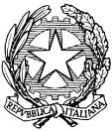 Procura della RepubblicaPresso il Tribunale diBeneventoOggetto: Modello DELEGA N. 5 – MODELLO PER IL CONFERIMENTO DELLA DELEGA PER LA RICHIESTA DEI CERTIFICATI E DELLA VISURA DELLE ISCRIZIONICONFERIMENTO DELEGAA  ________________________________________________________________________________(Cognome e Nome)Nato/a il___/___/_________in________________________________________________________Stato (se nato all’estero)__________________________________________________________________Residente _____________________________________________________________________________□ per la presentazione dell’istanza□ per il ritiro dell’atto anche se l’atto risulta positivoRiportare gli estremi del documento del delegato e allegare una fotocopia non autenticata di un documento di riconoscimento del delegato:Tipo________________________________Numero_____________________________________________Rilasciato da_____________________________________________________il___________________□ Allego fotocopia non autenticata del documento di riconoscimento del delegatoData_____________________Firma_______________________________________